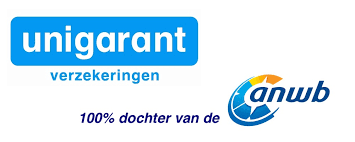 Naam:                                                                                                               Datum:             Geboortedatum:                                                                                                Handtekening:IBAN nummer:ANWB lid   Ja / Nee       lidmaatschapnummer:   Mail-adres:    Betaling: per maand  / per jaar (uw keuze omcirkelen)Voordelen: 1e Dagelijks opzegbaar                    2e 5 jaar aankoopbedrag terug bij diefstal                    3e. Diefstal, beschadiging , rechtsbijstand, ongevallen en track & trace via de app.                       4e 24/7 pechhulp in Nederland en BelgiëSlotvragen Blijvend Fietsen FietsverzekeringSlotvragen Blijvend Fietsen FietsverzekeringSlotvragen Blijvend Fietsen Fietsverzekering1. Is u, of iemand anders die belang heeft bij deze verzekering, in de afgelopen acht jaar een verzekering geweigerd, opgezegd of onder afwijkende voorwaarden aangeboden of voortgezet?        Ja / Nee  2. Bent u, of iemand anders die belang heft bij deze verzekering, in de afgelopen acht jaar als verdachte in aanraking geweest met politie of justitie of is een strafmaatregel opgelegd of uitgevoerd, in verband met:  2. Bent u, of iemand anders die belang heft bij deze verzekering, in de afgelopen acht jaar als verdachte in aanraking geweest met politie of justitie of is een strafmaatregel opgelegd of uitgevoerd, in verband met:  2. Bent u, of iemand anders die belang heft bij deze verzekering, in de afgelopen acht jaar als verdachte in aanraking geweest met politie of justitie of is een strafmaatregel opgelegd of uitgevoerd, in verband met:  a. bijvoorbeeld diefstal, verduistering, heling, bedrog, oplichting, valsheid in geschrifte of poging(en) daartoe;        Ja / Nee  b. bijvoorbeeld vernieling, beschadiging, mishandeling, brandstichting, afpersing, bedreiging of enig misdrijf gericht tegen de persoonlijke vrijheid of tegen het leven of poging(en) daartoe;        Ja  / Nee  c. verboden drugs- of wapenbezit of overtreding van de wet economische delicten.        Ja / Nee  